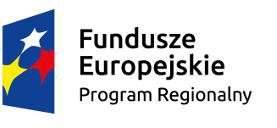 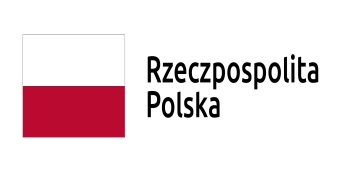 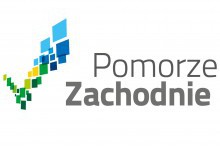 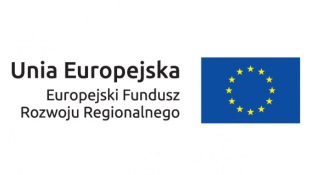 Umowa nr IRP.272.__.2021 – WZÓR zawarta w dniu ________________r. w Świdwinie pomiędzy Gminą Miejską Świdwin z siedzibą przy Placu Konstytucji 3 Maja 1, 78-300 Świdwin reprezentowaną przez:Piotra Felińskiego – Burmistrza Miasta Świdwin;zwaną w treści umowy Zamawiającym, a___________________ z siedzibą _________________________________ Zwanym w dalszej części umowy Wykonawcą w wyniku dokonania przez Zamawiającego wyboru oferty Wykonawcy w postępowaniu o udzielenie zamówienia publicznego w ramach zadania pn.: „Termomodernizacja budynków użyteczności publicznej w Mieście Świdwin” w trybie podstawowym na usługę na podstawie art. 275 pkt 1 ustawy z dnia 11 września 2019 r. - Prawo zamówień publicznych (Dz. U. z 2021 r., poz. 1129) została zawarta umowa o następującej treści:§1Podstawa prawna zawarcia umowy Umowa została zawarta na podstawie przeprowadzonego postępowania o zamówienie publiczne w oparciu o ustawę z dnia 29 stycznia 2004r. Prawo zamówień publicznych (Dz.U. z 2021r. poz. 1129) w trybie podstawowym na usługę na podstawie art. 275 pkt 1. Podstawą zawarcia umowy jest decyzja Zamawiającego o wyborze najkorzystniejszej oferty. §2 Przedmiot umowyPrzedmiotem niniejszej umowy jest wykonanie robót budowlanych związanych z termomodernizacją budynków użyteczności publicznej w Mieście Świdwin zgodnie z załączoną dokumentacją projektową oraz ze złożoną ofertą.Wykonawca zobowiązuje się do wykonania przedmiotu umowy zgodnie z dokumentacją projektową, zasadami wiedzy technicznej i sztuki budowlanej, obowiązującymi przepisami i polskimi normami oraz oddania przedmiotu niniejszej umowy Zamawiającemu w terminie w niej uzgodnionym.Wykonawca potwierdza, iż przed zawarciem niniejszej umowy, przy zachowaniu najwyższej staranności, zapoznał się szczegółowo z dostępną dokumentacją tj. zweryfikował jej kompletność, wystarczalność i prawidłowość, co pozwala mu realizować przedmiot umowy zgodnie z tą dokumentacją i nie wnosi do niej zastrzeżeń ani uwag.Wykonawca potwierdza, że zapoznał się z wszelkimi warunkami mogącymi mieć wpływ na wartość i wykonanie przedmiotu umowy i również w tym zakresie nie wnosi żadnych zastrzeżeń.Wykonawca ponosi pełną odpowiedzialność za teren budowy z chwilą przejęcia placu budowy.§3Termin wykonania zamówieniaTermin wprowadzenia Wykonawcy przez Zamawiającego na teren budowy nie później niż 7 dni od dnia zawarcia umowy.Od chwili przekazania terenu budowy do czasu odbioru końcowego przedmiotu umowy Wykonawca ponosi odpowiedzialność cywilną za szkody wynikłe na tym terenie. Termin zakończenia robót będących przedmiotem umowy ustala się do: Budynek MOPS – zakończenie do 17 grudnia 2021r. Budynek PSP Nr 3 – zakończenie do 17 czerwca 2022r.Budynek Urzędu Miasta – zakończenie do 17 czerwca 2022r. §4Obowiązki Zamawiającego Do obowiązków Zamawiającego należy:przekazanie Wykonawcy terenu budowy;stała współpraca z Wykonawcą; odebranie przedmiotu Umowy po sprawdzeniu jego należytego wykonania;terminowa zapłata wynagrodzenia za wykonane i odebrane prace.§ 5Obowiązki Wykonawcy Do obowiązków Wykonawcy należy:przejęcie terenu robót od Zamawiającego;zabezpieczenie terenu robót;zapewnienie dozoru mienia na terenie robót na własny koszt;wykonanie przedmiotu umowy z materiałów odpowiadających wymaganiom określonym w art. 10 ustawy z dnia 7 lipca 1994 r. Prawo budowlane, okazywanie, na każde żądanie Zamawiającego lub Inspektora nadzoru inwestorskiego, certyfikatów zgodności z polską normą lub aprobatą techniczną każdego używanego na budowie wyrobu;zapewnienie na własny koszt transportu odpadów do miejsc ich wykorzystania lub utylizacji, łącznie z kosztami utylizacji;jako wytwarzającego odpady – do przestrzegania przepisów prawnych wynikających z następujących ustaw:ustawy z dnia 27.04.2001r. Prawo ochrony środowiska,ustawy z dnia 14.12.2012r. o odpadach .Powołane przepisy prawne Wykonawca zobowiązuje się stosować z uwzględnieniem  ewentualnych zmian stanu prawnego w tym zakresie.ponoszenie pełnej odpowiedzialności za stan i przestrzeganie przepisów bhp, ochronę p.poż i dozór mienia na terenie robót, jak i za wszelkie szkody powstałe w trakcie trwania robót na terenie przyjętym od Zamawiającego lub mających związek z prowadzonymi robotami;terminowe wykonanie i przekazanie do eksploatacji przedmiotu umowy oraz oświadczenia, że roboty ukończone przez niego są całkowicie zgodne z umową i  odpowiadają potrzebom, dla których są przewidziane według umowy;ponoszenie pełnej odpowiedzialności za stosowanie i bezpieczeństwo wszelkich działań prowadzonych na terenie robót i poza nim, a związanych z wykonaniem przedmiotu umowy;ponoszenie pełnej odpowiedzialności za szkody oraz następstwa nieszczęśliwych wypadków pracowników i osób trzecich, powstałe w związku z prowadzonymi robotami, w tym także z ruchem pojazdów;dostarczanie niezbędnych dokumentów potwierdzających parametry techniczne oraz wymagane normy stosowanych materiałów i urządzeń w tym np. wyników oraz protokołów badań, sprawozdań i prób dotyczących realizowanego przedmiotu niniejszej Umowy;zabezpieczenie instalacji, urządzeń i obiektów na terenie robót i w jej bezpośrednim otoczeniu, przed ich zniszczeniem lub uszkodzeniem w trakcie wykonywania robót;dbanie o porządek na terenie robót oraz utrzymywanie terenu robót w należytym stanie i porządku oraz w stanie wolnym od przeszkód komunikacyjnych;uporządkowanie terenu budowy po zakończeniu robót, zaplecza budowy, jak również terenów sąsiadujących zajętych lub użytkowanych przez Wykonawcę w tym dokonania na własny koszt renowacji zniszczonych lub uszkodzonych w wyniku prowadzonych prac obiektów, fragmentów terenu dróg, nawierzchni lub instalacji;kompletowanie w trakcie realizacji robót wszelkiej dokumentacji zgodnie z przepisami Prawa budowlanego oraz przygotowanie do odbioru końcowego kompletu protokołów niezbędnych przy odbiorze;usunięcie wszelkich wad i usterek stwierdzonych przez nadzór inwestorski w trakcie trwania robót w terminie nie dłuższym niż termin technicznie uzasadniony i konieczny do ich usunięcia.ponoszenie wyłącznej odpowiedzialności za wszelkie szkody będące następstwem niewykonania lub nienależytego wykonania przedmiotu umowy, które to szkody Wykonawca zobowiązuje się pokryć w pełnej wysokości.niezwłoczne informowanie Zamawiającego o problemach technicznych lub okolicznościach, które mogą wpłynąć na jakość robót lub termin zakończenia robót. zapewnienie wykonania i kierowania robotami objętymi umową przez osoby posiadające stosowne kwalifikacje zawodowe i uprawnienia budowlane wyznaczenie do kierowania robotami osób wskazanych w Ofercie Wykonawcy.zmiana którejkolwiek z osób, o których mowa w pkt  20), w trakcie realizacji przedmiotu niniejszej umowy, musi być uzasadniona przez Wykonawcę na piśmie i wymaga zaakceptowania przez Zamawiającego. Zamawiający zaakceptuje taką zmianę w terminie 7 dni od daty przedłożenia propozycji wyłącznie wtedy, gdy kwalifikacje i doświadczenie wskazanych osób będą spełniać warunki postawione w tym zakresie w Specyfikacji Istotnych Warunków Zamówienia.zaakceptowana przez Zamawiającego zmiana którejkolwiek z osób, o których mowa w pkt 20) winna być potwierdzona pisemnie i nie wymaga aneksu do niniejszej umowy.kierownik budowy (robót) działać będzie w granicach umocowania określonego w ustawie Prawo budowlane.Wykonawca po zakończeniu robót przygotuje i złoży w formie papierowej trwale spiętej oraz na nośniku cyfrowym operat kolaudacyjny, w skład którego wchodzić będą:oświadczenie kierownika budowy o zakończeniu robót i gotowości do odbioru,atesty, certyfikaty CE lub deklaracje zgodności na wbudowane materiały,dokumentacja powykonawcza,powykonawcza inwentaryzacja i dokumentacja geodezyjna,inne dokumenty zgromadzone w trakcie wykonywania przedmiotu zamówienia, a odnoszące się do jego realizacji.Wykonawca wykona i przekaże Zamawiającemu dwa komplety (kopia i oryginał) wymienionego w punkcie 25 operatu kolaudacyjnego.w trakcie realizacji zamówienia na każde wezwanie Zamawiającego w wyznaczonym w tym wezwaniu terminie Wykonawca przedłoży Zamawiającemu wskazane poniżej dowody w celu potwierdzenia spełnienia wymogu zatrudnienia na podstawie umowy o pracę przez Wykonawcę lub Podwykonawcę osób wykonujących czynności w trakcie realizacji zamówienia :oświadczenie Wykonawcy lub Podwykonawcy o zatrudnieniu na podstawie umowy o pracę osób wykonujących czynności, których dotyczy wezwanie Zamawiającego. Oświadczenie to powinno zawierać w szczególności dokładne określeniu podmiotu składającego oświadczenie, datę złożenia oświadczenia, wskazanie że objęte wezwaniem czynności wykonują osoby zatrudnione na podstawie umowy o pracę wraz ze wskazaniem liczby tych osób, rodzaju umowy o pracę i wymiaru etatu oraz podpis osoby uprawnionej do złożenia oświadczenia w imieniu Wykonawcy lub Podwykonawcy,poświadczoną za zgodność z oryginałem odpowiednio przez Wykonawcę lub Podwykonawcę kopię umowy o pracę osób wykonujących w trakcie realizacji zamówienia czynności, których dotyczy ww. oświadczenie Wykonawcy lub Podwykonawcy. Kopia umowy o pracę powinna zostać zabezpieczona w sposób zapewniający ochronę danych osobowych pracowników zgodnie z przepisami ustawy z dnia 29 sierpnia 1997r. o ochronie danych osobowych,zaświadczenie właściwego Oddziału ZUS potwierdzające opłacanie przez Wykonawcę lub Podwykonawcę składek na ubezpieczenie społeczne i zdrowotne z tytułu zatrudnienia na podstawie umów o pracę za ostatni okres rozliczeniowy,poświadczoną za zgodność z oryginałem odpowiednio przez Wykonawcę lub Podwykonawcę kopię dowodu potwierdzającego zgłoszenie pracownika przez pracodawcę do ubezpieczeń, zapewniającą ochronę danych osobowych pracowników zgodnie z przepisami ustawy z dnia 29 sierpnia 1997r. o ochronie danych osobowych.niezłożenie przez Wykonawcę w wyznaczonym przez Zamawiającego terminie żądanych dowodów w celu potwierdzenia spełnienia przez Wykonawcę lub Podwykonawcę wymogu zatrudnienia na podstawie umowy o pracę traktowane będzie jako niespełnienie przez Wykonawcę lub Podwykonawcę wymogu zatrudnienia na podstawie umowy o pracę osób wykonujących wskazane w punkcie 26). w przypadku uzasadnionych wątpliwości co do przestrzegania prawa pracy przez Wykonawcę lub Podwykonawcę, Zamawiający może zwrócić się o przeprowadzenie kontroli przez Państwową Inspekcję Pracy. §6Wynagrodzenie i zapłata wynagrodzeniaZa wykonanie przedmiotu Umowy, określonego w §2 niniejszej Umowy, Strony ustalają wynagrodzenie ryczałtowe w wysokości ___________  złotych (słownie złotych: _____________________). Wynagrodzenie obejmuje podatek VAT, w kwocie __________ złotych.Wykonawca oświadcza, że jest podatnikiem podatku VAT, uprawnionym do wystawienia faktur  VAT. Numer NIP Wykonawcy : _____________________.Wynagrodzenie za wykonanie przedmiotu zamówienia nastąpi na podstawie faktur częściowych oraz faktury końcowej wystawionej przez Wykonawcę, w sposób opisany w niniejszej umowie. Podstawą do wystawienia faktur częściowych będą wystawione bezusterkowe protokoły częściowego odbioru robót podpisane przez Inspektora Nadzoru oraz Zamawiającego i Wykonawcę przedstawiające stan zaawansowania robót zgodnie z ust.5.  Podstawą wystawienia faktur będzie wykonanie robót w następujących terminach:do 17 grudnia 2021r. – za całość robót na budynku MOPSdo 17 grudnia 2021r. – za wykonanie części robót na budynku PSP nr 3 stanowiące nie więcej niż 50% wartości wynikającej z oferty do 17 czerwca 2022r. -  za wykonanie pozostałej części robót na budynku PSP nr 3 do 17 czerwca 2022r. – za całość na budynku Urzędu MiastaPodstawą do sporządzenia faktury końcowej będzie bezusterkowy protokół końcowego odbioru robót podpisany przez Inspektora Nadzoru oraz Zamawiającego i Wykonawcę stwierdzający wykonanie  i odebranie całego zakresu prac bez wad.Płatności będą dokonane przelewem na wskazany przez Wykonawcę rachunek bankowy, w terminie do 30 dni od daty otrzymania przez Zamawiającego faktury wystawionej na Gminę Miejską Świdwin, NIP 672 – 20 – 03- 749 wraz z zatwierdzonym protokołem odbioru robót.§7OdbioryStrony zgodnie postanawiają, że będą stosowane następujące rodzaje odbiorów robót:odbiór końcowy odbiór ostateczny .Wykonawca zgłosi Zamawiającemu gotowość do odbioru końcowego, pisemnie bezpośrednio w siedzibie Zamawiającego w terminie i na warunkach określonych w umowie.Podstawą zgłoszenia przez Wykonawcę gotowości do odbioru końcowego, będzie faktyczne wykonanie robót. Wraz ze zgłoszeniem do odbioru końcowego Wykonawca przekaże Zamawiającemu następujące dokumenty:dokumentację powykonawczą wraz z mapami powykonawczymi, opisaną i skompletowaną w dwóch egzemplarzach,wymagane dokumenty, protokoły i zaświadczenia z przeprowadzonych prób i sprawdzeń, instrukcje użytkowania i inne dokumenty wymagane stosownymi przepisami,oświadczenie Kierownika budowy (robót) o zgodności wykonania robót z dokumentacją projektową, obowiązującymi przepisami i normami,dokumenty (atesty, certyfikaty) potwierdzające, że wbudowane wyroby budowlane są zgodne z art. 10 ustawy Prawo budowlane (opisane i ostemplowane przez Kierownika robót).Zamawiający wyznaczy czynności odbioru końcowego w terminie do 7 dni roboczych od daty zawiadomienia go o osiągnięciu gotowości do odbioru końcowego.Za datę wykonania przez Wykonawcę zobowiązania wynikającego z niniejszej Umowy, uznaje się datę zgłoszenia wykonania robót przez Wykonawcę.W przypadku stwierdzenia w trakcie odbioru wad lub usterek, Zamawiający może odmówić odbioru do czasu ich usunięcia a Wykonawca usunie je na własny koszt w terminie wyznaczonym przez Zamawiającego. W razie nie usunięcia w ustalonym terminie przez Wykonawcę wad i usterek stwierdzonych przy odbiorze końcowym, w okresie gwarancji oraz przy przeglądzie gwarancyjnym, Zamawiający jest upoważniony do ich usunięcia na koszt Wykonawcy.Odbiór ostateczny dokonany zostanie po upływie okresu gwarancji. §8Zabezpieczenie należytego wykonania umowy1. Wykonawca wnosi zabezpieczenie należytego wykonania umowy w wysokości 5% wartości wynagrodzenia Wykonawcy za wykonanie przedmiotu zamówienia, określonej w § 6 ust. 1 niniejszej umowy, co stanowi kwotę: ……………… zł.2. W przypadku należytego wykonania prac 70% zabezpieczenia zostanie zwrócone lub zwolnione w ciągu 30 dni po ostatecznym odbiorze prac potwierdzonym protokołem odbioru, a pozostała część, tj. 30% zostanie zwrócona lub zwolniona w ciągu 15 dni po upływie okresu rękojmi.3. Zmiany wartości wynagrodzenia Wykonawcy po zawarciu umowy, bez względu na powód, nie mogą prowadzić do zmniejszenia wysokości zabezpieczenia. §9Kary umowneWykonawca zapłaci Zamawiającemu karę umowną:za odstąpienie od umowy przez Zamawiającego z przyczyn, za które ponosi odpowiedzialność Wykonawca, w wysokości 20% wynagrodzenia umownego netto za przedmiot umowy,z tytułu braku rozpoczęcia robót w terminie 21 dni licząc od daty przekazania placu budowy – w wysokości 0,5% wynagrodzenia umownego netto, za każdy dzień zwłoki w rozpoczęciu robót,za zwłokę w oddaniu przedmiotu umowy w wysokości 0,5% wynagrodzenia umownego netto za każdy dzień zwłoki,za zwłokę w usunięciu wad stwierdzonych przy odbiorze w wysokości 0,5 % wynagrodzenia umownego netto za każdy dzień zwłoki, liczonego od dnia wyznaczonego na usunięcie wad,z tytułu nieterminowej zapłaty wynagrodzenia należnego Podwykonawcom lub dalszym Podwykonawcom w wysokości 0,05 % wynagrodzenia netto wynikającego z umowy zawartej pomiędzy Wykonawcą a Podwykonawcą lub dalszym Podwykonawcą, za każdy dzień zwłoki,z tytułu braku zapłaty wynagrodzenia należnego Podwykonawcom lub dalszym Podwykonawcom rozumianego jako sytuację, w której Zamawiający na skutek dokona bezpośredniej płatności Podwykonawcy lub dalszemu Podwykonawcy, po umożliwieniu Wykonawcy zgłoszenia uwag w wysokości 6 % wynagrodzenia netto wynikającego z umowy zawartej pomiędzy Wykonawcą a Podwykonawcą lub dalszym Podwykonawcą,z tytułu nieprzedłożenia Zamawiającemu do zaakceptowania projektu umowy o podwykonawstwo lub projektu jej zmiany, której przedmiotem są roboty budowlane, w wysokości 2 % wynagrodzenia netto wynikającego z umowy zawartej pomiędzy Wykonawcą a Podwykonawcą lub dalszym Podwykonawcą,z tytułu nieprzedłożenia Zamawiającemu poświadczonej za zgodność z oryginałem kopii umowy o podwykonawstwo lub jej zmiany, w wysokości 2% wynagrodzenia netto wynikającego z umowy zawartej pomiędzy Wykonawcą a Podwykonawcą lub dalszym Podwykonawcą,z tytułu niedokonania zmiany umowy o podwykonawstwo w zakresie terminu zapłaty w wysokości 1 % wynagrodzenia netto wynikającego z umowy zawartej pomiędzy Wykonawcą a Podwykonawcą lub dalszym Podwykonawcą,za powierzenie wykonywania czynności osobie niezatrudnionej na umowę o pracę (dotyczy osób wyznaczonych do wykonania niniejszej umowy w zakresie czynności, które powinny być świadczone na podstawie stosunku pracy) – w wysokości 500,00 zł za każdy stwierdzony przypadek,nieprzedłożenie Zamawiającemu zaktualizowanej listy osób zatrudnionych na umowę o pracę w terminie określonym w § 13 ust. 5 w wysokości 200 zł za każdy dzień zwłoki,nieprzedłożenie Zamawiającemu zaktualizowanej listy osób zatrudnionych na umowę o pracę do dnia zgłoszenia zakończenia robót w wysokości 1000,00 zł.Zamawiający zapłaci Wykonawcy karę umowną za odstąpienie od umowy przez Wykonawcę z przyczyn, za które ponosi odpowiedzialność Zamawiający, w wysokości 10% wynagrodzenia umownego netto za przedmiot umowy, za wyjątkiem wystąpienia sytuacji przedstawionej w § 15 ust. 2 ustawy Pzp.2. Łączna wysokość kar umownych której może dochodzić Zamawiający od Wykonawcy wynosi 40 % wynagrodzenia umownego netto.3. Łączna wysokość kar umownych której może dochodzić Wykonawca od Zamawiającego wynosi 10 % wynagrodzenia umownego netto.4. Zamawiający ma prawo dochodzić odszkodowania uzupełniającego na zasadach Kodeksu Cywilnego, jeżeli wartość szkody przewyższy wysokość kar umownych.5. Kary umowne płatne są w ciągu 7 dni od doręczenia Wykonawcy wezwania Zamawiającego, na jego rachunek bankowy podany w wezwaniu.   §10Umowne prawo odstąpienia od umowyZamawiającemu przysługuje prawo odstąpienia od umowy w wypadkach przewidzianych w ustawie oraz gdy:Wykonawca przerwał z przyczyn leżących po jego stronie realizację przedmiotu umowy i przerwa ta trwa dłużej niż 7 dni,Wykonawca nie rozpoczął robót bez uzasadnionych przyczyn lub jeśli roboty nie są wykonywane z należytą starannością lub nie rokują ich ukończenia w terminie,wystąpi istotna zmiana okoliczności powodująca, że wykonanie umowy nie leży w interesie publicznym, czego nie można było przewidzieć w chwili zawarcia umowy – odstąpienie od umowy w tym przypadku może nastąpić w terminie 30 dni od powzięcia wiadomości o powyższych okolicznościach. W takim wypadku Wykonawca może żądać jedynie wynagrodzenia należnego mu z tytułu wykonania części umowy.Wykonawca realizuje roboty w sposób niezgodny z niniejszą umową, dokumentacją projektową lub wskazaniami Zamawiającego. Jeżeli zachodzi co najmniej jedna z następujących okoliczności:Dokonano zmiany umowy z naruszeniem art. 454 i art. 455 ustawy PZPWykonawca w chwili zawarcia umowy podlegał wykluczeniu na podstawie art. 108.Wykonawcy przysługuje prawo odstąpienia od umowy, jeżeli Zamawiający:odmawia bez wskazania uzasadnionej przyczyny odbioru robót lub podpisania protokołu odbioru,zawiadomi Wykonawcę, iż wobec zaistnienia uprzednio nieprzewidzianych okoliczności nie będzie mógł spełnić swoich zobowiązań umownych wobec Wykonawcy.Odstąpienie od umowy, o którym mowa w § 9 ust. i ust. 2, powinno nastąpić w formie pisemnej pod rygorem nieważności takiego oświadczenia i powinno zawierać uzasadnienie. Odstąpienie ma skutek od dnia złożenia oświadczenia chyba że z treści oświadczenia wynika co innego. W wypadku odstąpienia od umowy Wykonawcę oraz Zamawiającego obciążają następujące obowiązki:Wykonawca zabezpieczy przerwane roboty w zakresie obustronnie uzgodnionym na koszt tej strony, z której to winy nastąpiło odstąpienie od umowy,Wykonawca zgłosi do dokonania przez Zamawiającego odbioru robót przerwanych, jeżeli odstąpienie od umowy nastąpiło z przyczyn, za które Wykonawca nie odpowiada, w terminie 10 dni od daty zgłoszenia, o którym mowa w ust. 2 pkt 2). Wykonawca przy udziale Zamawiającego sporządzi szczegółowy protokół inwentaryzacji robót w toku wraz z zestawieniem wartości wykonanych robót według stanu na dzień odstąpienia; protokół inwentaryzacji robót w toku stanowić będzie podstawę do wystawienia faktury VAT przez Wykonawcę, Zamawiający w razie odstąpienia od umowy z przyczyn, za które Wykonawca nie odpowiada, obowiązany jest do dokonania odbioru robót przerwanych oraz przejęcia od Wykonawcy terenu robót w terminie 10 dni od daty odstąpienia oraz do zapłaty wynagrodzenia za roboty, które zostały wykonane do dnia odstąpienia.5. Jeżeli Wykonawca będzie wykonywał przedmiot umowy wadliwie, albo sprzecznie z umową Zamawiający może wezwać go do zmiany sposobu wykonywania umowy i wyznaczyć mu w tym celu odpowiedni termin; po bezskutecznym upływie wyznaczonego terminu Zamawiający może od umowy odstąpić, powierzyć poprawienie lub dalsze wykonanie przedmiotu umowy innemu podmiotowi na koszt Wykonawcy.6. Wykonawca nie może zbywać na rzecz osób trzecich wierzytelności powstałych w wyniku realizacji niniejszej umowy oprócz Banku.§11Umowy o podwykonawstwoWykonawca zobowiązuje się wykonać przedmiot zamówienia za pomocą sił własnych /  podwykonawców, którym powierzy do wykonania następujące roboty:1) ______________________, 2) ______________________.Wykonawca, Podwykonawca lub dalszy Podwykonawca ma obowiązek przedłożyć Zamawiającemu do akceptacji projekt umowy o podwykonawstwo, której przedmiotem są roboty budowlane oraz projekt jej ewentualnych zmian.Jeżeli Zamawiający w terminie 7 dni (licząc od dnia następnego od daty otrzymania projektu umowy lub jej zmian) nie zgłosi w formie pisemnej zastrzeżeń do projektu umowy lub jej zmian oznacza to, że akceptuje jej treść i wyraża zgodę na jej zawarcie.Zamawiający w terminie 7 dni od dnia otrzymania projektu umowy, której przedmiotem są roboty budowlane zgłasza do nich w formie pisemnej sprzeciw w przypadku:1) gdy nie spełniają wymagań określonych w Specyfikacji warunków zamówienia;2) gdy termin zapłaty jest dłuższy niż 21 dni.Wykonawca, Podwykonawca lub dalszy Podwykonawca ma obowiązek przedłożyć Zamawiającemu poświadczone za zgodność z oryginałem kopie zawartych umów o Podwykonawstwo oraz ich zmian, których przedmiotem są roboty budowlane, w terminie 7 dni od daty ich zawarcia, przy czym Podwykonawca i dalszy Podwykonawca jest zobowiązany dołączyć zgodę Wykonawcy na zawarcie umowy o podwykonawstwo o treści zgodnej z projektem umowy.Zamawiający w terminie 7 dni od daty otrzymania kopii zawartej umowy, której przedmiotem są roboty budowlane zgłasza do nich w formie pisemnej sprzeciw w przypadku niezgodności z projektem umowy zaakceptowanym przez Zamawiającego.Niezgłoszenie w formie pisemnej sprzeciwu w terminie 7 dni od daty otrzymania kopii umowy o podwykonawstwo, której przedmiotem są roboty budowlane uważa się za akceptację umowy przez Zamawiającego.Wykonawca, Podwykonawca lub dalszy Podwykonawca ma obowiązek przedłożyć Zamawiającemu poświadczone za zgodność z oryginałem kopie zawartych umów o podwykonawstwo oraz ich zmian, których przedmiotem są dostawy lub usługi w terminie 7 dni od daty ich zawarcia. Obowiązek, o którym mowa nie dotyczy umów o podwykonawstwo na dostawy lub usługi o wartości mniejszej niż 0,5% wartości niniejszej umowy.W przypadku powierzenia wykonania robót budowlanych, usług lub dostaw w podwykonawstwie Wykonawca zobowiązany jest do dokonania zapłaty wynagrodzenia należnego Podwykonawcy oraz odpowiada za zapłatę wynagrodzenia dalszemu podwykonawcy.Termin zapłaty wynagrodzenia Podwykonawcy lub dalszemu Podwykonawcy przewidziany w umowie o podwykonawstwo nie może być dłuższy niż 21 dni od dnia doręczenia Wykonawcy, podwykonawcy lub dalszemu podwykonawcy faktury lub rachunku potwierdzających wykonanie zleconej podwykonawcy lub dalszemu podwykonawcy dostawy, usługi lub roboty budowlanej.W przypadku korzystania z usług Podwykonawców lub dalszych Podwykonawców Wykonawca przed dokonaniem zapłaty jego faktur (częściowych i końcowej) obligatoryjnie przedłoży Zamawiającemu:a) kserokopię faktury poświadczonej za zgodność z oryginałem przez osoby upoważnione do reprezentowania Wykonawcy zawierającą datę dostarczenia (wpływu) jej do siedziby Podwykonawcy lub dalszego Podwykonawcyb) kopię przelewu potwierdzonej za zgodność z oryginałem przez osoby upoważnione do reprezentowania Wykonawcy albo oświadczenie Podwykonawcy lub dalszego Podwykonawcy złożone przez osoby upoważnione do reprezentowania tych podmiotów o uregulowaniu jego należności wraz ze wskazaniem daty, kiedy to uregulowanie nastąpiło.W przypadku uchylenia się od zapłaty odpowiednio przez Wykonawcę, Podwykonawcę lub dalszego Podwykonawcę zamówienia na roboty budowlane, dostawy lub usługi Zamawiający dokonuje bezpośredniej zapłaty wymagalnego wynagrodzenia przysługującego Podwykonawcy lub dalszemu Podwykonawcy, który zawarł zaakceptowaną przez Zamawiającego umowę o podwykonawstwo na roboty budowlane lub który zawarł przedłożoną Zamawiającemu umowę o podwykonawstwo na dostawy lub usługi.Bezpośrednia zapłata dotyczy wyłącznie należności powstałych po zaakceptowaniu przez Zamawiającego umowy o podwykonawstwo robót budowlanych lub po przedłożeniu Zamawiającemu poświadczonej za zgodność z oryginałem kopii umowy o podwykonawstwo na dostawy lub usługi i obejmuje wyłącznie należne wynagrodzenie bez odsetek należnych Podwykonawcy lub dalszemu Podwykonawcy.Przed dokonaniem bezpośredniej zapłaty Zamawiający zwróci się pisemnie, faksem lub drogą elektroniczną do Wykonawcy o zgłoszenie w formie pisemnej uwag dotyczących zasadności bezpośredniej zapłaty wynagrodzenia Podwykonawcy lub dalszemu Podwykonawcy w terminie do 7 dni od dnia doręczenia tej informacji. Nieudzielanie odpowiedzi w formie pisemnej w wyznaczonym terminie uznaje się za brak uwag.§ 12Gwarancja wykonawcy i uprawnienia z tytułu rękojmiWykonawca udziela Zamawiającemu gwarancji jakości wykonania przedmiotu umowy na okres _______ lat od dnia odbioru końcowego.W okresie gwarancji Wykonawca zobowiązuje się do bezpłatnego usunięcia wad i usterek w terminie 14 dni licząc od daty pisemnego odbioru (listem lub faksem) powiadomienia przez Zamawiającego. Termin gwarancji na usunięte wady i usterki biegnie od nowa od chwili ich usunięcia. Wady, które wystąpiły w okresie gwarancyjnym nie zawinione przez Zamawiającego, Wykonawca usunie w ciągu 14 dni od daty otrzymania zgłoszenia.Jeżeli Wykonawca nie usunie wad w terminie 14 dni od daty wyznaczonej przez Zamawiającego na ich usunięcie, to Zamawiający może zlecić usunięcie wad stronie trzeciej na koszt Wykonawcy. W tym przypadku koszty usuwania wad będą pokrywane w pierwszej kolejności z zatrzymanej kwoty będącej zabezpieczeniem należytego wykonania umowy.§ 13Zmiana umowyWszelkie zmiany i uzupełnienia treści niniejszej umowy, wymagają aneksu sporządzonego z zachowaniem formy pisemnej pod rygorem nieważności.Zamawiający dopuszcza możliwość zmiany postanowień zawartej umowy w stosunku do treści oferty w następujących sytuacjach:z powodu uzasadnionych zmian w zakresie sposobu wykonania przedmiotu zamówienia proponowanych przez Zamawiającego lub Wykonawcę, jeżeli te zmiany są korzystne dla Zamawiającego,z powodu działań osób trzecich uniemożliwiających wykonanie prac, które to działania nie są konsekwencją winy którejkolwiek ze stron,z powodu przedłużającego się okresu ogłoszenia stanu epidemii w Polscezmiany terminu wykonania zadania z powodów określonych w pkt a – c,z powodu zmiany osoby kierownika budowy pod warunkiem, że nowa osoba posiada takie same uprawnienia i spełnia wymogi SIWZ,z powodu zmiany urzędowej stawki podatku VAT,z powodu zmiany podwykonawcy. Na pisemny wniosek Wykonawcy dopuszcza się zmianę podwykonawcy lub rezygnację z udziału podwykonawcy przy realizacji przedmiotu zamówienia. Zamiana może nastąpić wyłącznie po przedstawieniu przez Wykonawcę oświadczenia podwykonawcy o jego rezygnacji z udziału w realizacji zadania oraz o braku roszczeń wobec Wykonawcy z tytułu realizacji robót. Jeżeli zmiana będzie dotyczyła podmiotu trzeciego, na zasobach którego Wykonawca opierał się wykazując spełnianie warunków udziału w postępowaniu, Zamawiający dopuści zmianę pod warunkiem, że nowy podwykonawca wykaże spełnianie warunków w zakresie nie mniejszym niż wskazane na etapie postępowania o udzielenie zamówienia przez dotychczasowego podwykonawcę. § 14Postanowienia końcoweWszelkie spory, mogące wyniknąć z tytułu niniejszej umowy, będą rozstrzygane przez sąd właściwy miejscowo dla siedziby Zamawiającego.Wykonawca nie może bez uprzedniej zgody Zamawiającego, wyrażonej na piśmie pod rygorem nieważności, przenieść ani zbyć wierzytelności już wymagalnych, a także przyszłych, przysługujących Wykonawcy na podstawie niniejszej umowy na osobę trzecią. Powyższy zakaz dotyczy także praw związanych z wierzytelnością, w szczególności roszczeń o zaległe odsetki – art. 509 § 1 i § 2 Kodeksu Cywilnego.W sprawach nieuregulowanych niniejszą umową stosuje się przepisy ustaw: ustawy z dnia 11.09.2019r. Prawo zamówień publicznych ( Dz. U. z 2019r. poz. 2019 ze zm.), ustawy z dnia 07.07.1994r. Prawo budowlane oraz Kodeksu cywilnego o ile przepisy ustawy prawa zamówień publicznych nie stanowią inaczej.Umowę sporządzono w trzech jednobrzmiących egzemplarzach. Dwa egzemplarze dla zamawiającego, jeden dla Wykonawcy.Integralną część umowy są :Oferta Wykonawcy – załącznik nr 1,SIWZ, dokumentacja projektowa - załącznik nr 2        ZAMAWIAJĄCY  :           			                                   WYKONAWCA :